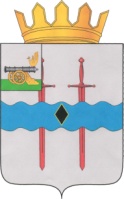 АДМИНИСТРАЦИЯ МУНИЦИПАЛЬНОГО ОБРАЗОВАНИЯ«КАРДЫМОВСКИЙ  РАЙОН» СМОЛЕНСКОЙ ОБЛАСТИ П О С Т А Н О В Л Е Н И Е  от 27.03.2023      № 00156  О внесении изменения в перечень земельных участков, предоставляемых бесплатно гражданам, имеющим трех и более детей,  поставленным на учет, для индивидуального жилищного строительства  на территории сельских поселений Кардымовского района Смоленской областиАдминистрация муниципального образования «Кардымовский район» Смоленской области п о с т а н о в л я е т:1. Внести изменение в перечень земельных участков, предоставляемых бесплатно гражданам, имеющим трех и более детей,  поставленным на учет, для индивидуального жилищного строительства  на территории сельских поселений Кардымовского района Смоленской области, утвержденный постановлением Администрации муниципального образования «Кардымовский район» Смоленской области от 13.08.2019 № 00502 (в редакции постановлений Администрации муниципального образования «Кардымовский район» Смоленской области              от 21.11.2019 № 00757, от 22.12.2020 № 00761, от 31.05.2021 №00295, от 02.09.2022    № 00564, от 10.02.2023 № 00068), изложив его в новой редакции (прилагается).2. Опубликовать настоящее постановление в Кардымовской районной газете «Знамя труда» - Кардымово» и разместить на официальном сайте Администрации муниципального образования «Кардымовский район» Смоленской области в информационно-телекоммуникационной сети «Интернет».Приложение к постановлению Администрации муниципального образования «Кардымовский район» Смоленской области (в редакции постановлений Администрации муниципального образования «Кардымовский район» Смоленской области от 21.11.2019      № 00757, от 22.12.2020 № 00761,         от 31.05.2021 № 00295, от 02.09.2022    № 00564, от 10.02.2023 №00068, от 27.03.2023 №00156)   ПЕРЕЧЕНЬземельных участков, предоставляемых бесплатно гражданам, имеющим трех и более детей, поставленным на учет, для индивидуального жилищного строительства на территории сельских поселений Кардымовского района Смоленской областиВизы:Заместитель Главы муниципального образования «Кардымовский район»Смоленской области   Левченкова Марина Владимировна                                              ____________            ___________                                                                                                             (подпись)                     (дата)      Начальник отдела экономики, инвестиций, имущественных отношений Администрации муниципального образования «Кардымовский район»Смоленской области   Языкова Анжела Викторовна                                                       ____________            ___________                                                                                                             (подпись)                     (дата)      Управляющий делами Администрации муниципального образования «Кардымовский район»  Смоленской области Орлов Владимир Николаевич                                                     ______________         _________                                                                                                             (подпись)                  (дата)                                 Начальник отдела правовой работы и делопроизводства Администрации муниципального образования «Кардымовский район» Смоленской областиМартынов Владимир Вячеславович                                            ____________          ____________                                                                                                             (подпись)                  (дата)Глава муниципального образования «Кардымовский район» Смоленской областиО.М. Смоляков№ п/пКадастровый номер земельного участкаМестоположение земельного участкаПлощадь земельного участка, кв.м.12341.67:10:0030105:438Российская Федерация, Смоленская область, Кардымовский район, Тюшинское сельское поселение, д. Нетризово40002.67:10:0930101:360Российская Федерация, Смоленская область, Кардымовский район, Шокинское сельское поселение, д. Титково, ул. Школьная36843.67:10:0030104:251Российская Федерация, Смоленская область, Кардымовский район, Шокинское сельское поселение, д. Соловьево, ул. им. Капитана Флерова, напротив дома №2615004.67:10:0720101:761Российская Федерация, Смоленская область, Кардымовский район, Тюшинское сельское поселение, д. Мольково, ул. Луговая2000Отп. 1 экз – в делоИсп. Нач. отдела экономики, инвестиций, имущественных отношений Администрации муниципального образования «Кардымовский район» Смоленской области Языкова Анжела Викторовна Тел. 84816742163 ___________________            Разослать: -1 экз. в отдел экономики 